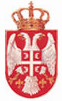 РЕПУБЛИКА СРБИЈА НАРОДНА СКУПШТИНАОдбор за спољне послове06 Број: 06-2/99-1725. мај 2017. годинеБ е о г р а дНа основу члана 70. став 1. алинеја прва Пословника Народне скупштинеС А З И В А М21. СЕДНИЦУ ОДБОРА ЗА СПОЉНЕ ПОСЛОВЕЗА ПЕТАК 26. МАЈ 2017. ГОДИНЕ,СА ПОЧЕТКОМ У 14.30 ЧАСОВА	За ову седницу предлажем следећиД н е в н и  р е дУсвајање записника са 20. седнице  Одбора за спољне пословеПредлог закона о потврђивању Споразума између Владе Републике Србије и Владе Савезне Републике Немачке о обављању плаћене делатности чланова породице чланова дипломатског или конзуларног представништва.Предлог закона о потврђивању Споразума између Владе Републике Србије и Владе Републике Француске о бављењу плаћеном делатношћу чланова породице чланова званичних представништва две државе.Предлог закона о потврђивању Споразума између Републике Србије и Републике Португал о запошљавању чланова породице дипломатског и конзуларног особља.Иницијативе за посете	Позив Одбору за привреду, регионални развој, трговину, туризам и енергетику за    	билатералну посету Комисији за спољну трговину и царине Представничког дома 	Парламентарне скупштине Босне и Херцеговине, Сарајево, БиХ, 30. јун 2017. године.Извештаји о реализованим посетама Извештај о учешћу потпредседника Народне скупштине Републике Србије Верољуба Арсића на свечаној Светосавској академији, поводом националног празника Срба у Македонији, 27. јануара 2017. године, Скопље, Република Македонија;Извештај о посети председника Немачко-југоисточноевропске парламентарне групе пријатељства Штефана Албанија Србији, од 20. до 22. априла 2017. године;Извештај о посети председника Парламента Краљевине Шведске Урбана Алина Републици Србији од 25. до 26. априла 2017. године;Извештај о посети председнице Народне скупштине Републике Србије, Маје Гојковић Панафричком парламенту, од 7. до 9. маја 2017. године;Остали реализовани контакти6.1. 	Забелешка са састанка чланова Посланичке групе пријатељства са Канадом НС РС са амбасадором Канаде у РС Њ.Е. Филипом Пинингтоном, одржаног 23. маја 2017. године.7. 	Разно	   Седница ће се одржати у Дому Народне скупштине, Трг Николе Пашића 13, у сали  II.Моле се чланови Одбора да у случају спречености да присуствују седници Одбора, о томе обавесте своје заменике у Одбору.                                                                                                  ПРЕДСЕДНИК ОДБОРА                                                                                                проф. др Жарко Обрадовић с.р. 